INDICADORES DE CONFIANZA EMPRESARIALABRIL DE 2022Los Indicadores de Confianza Empresarial (ICE) se elaboran con los resultados de la Encuesta Mensual de Opinión Empresarial (EMOE). Permiten conocer, casi inmediatamente después de terminado el mes de referencia, la opinión de los directivos empresariales de los sectores Manufacturero, Construcción, Comercio y de los Servicios Privados no Financieros sobre la situación económica que se presenta tanto en el país como en sus empresas.En abril de 2022 y con cifras desestacionalizadas, el Indicador de Confianza Empresarial de las Manufacturas creció 0.8 puntos respecto a marzo, el ICE de los Servicios Privados no Financieros 1.8 puntos, el del Comercio se incrementó 0.9 puntos y el de la Construcción se redujo 0.7 puntos.Indicador de confianza empresarial manufactureroFuente: INEGI.En abril pasado, en su comparación anual, el Indicador de Confianza Empresarial registró el siguiente comportamiento: el ICE de los Servicios Privados no Financieros aumentó 8.3 puntos, el del Comercio 6.7 puntos, el de la Construcción 4.8 puntos y el de las Manufacturas avanzó 4.4 puntos.Indicador de confianza empresarial manufacturero y sus componentescifras desestacionalizadasNota:	Los indicadores se generan con los datos referidos al mes de la entrevista. 1/	Las diferencias en puntos se obtienen de los respectivos indicadores considerando todos sus decimales.2/	Componente no sujeto a desestacionalización.Fuente:	INEGI.Indicador de confianza empresarial de la construcción y sus componentesNota:	Los indicadores se generan con los datos referidos al mes de la entrevista. 1/	Las diferencias en puntos se obtienen de los respectivos indicadores considerando todos sus decimales.2/	Componente ajustado por efecto estacional.Fuente:	INEGI.Indicador de confianza empresarial del comercio y sus componentesNota:	Los indicadores se generan con los datos referidos al mes de la entrevista. 1/	Las diferencias en puntos se obtienen de los respectivos indicadores considerando todos sus decimales.Fuente:	INEGI.Indicador de confianza empresarial de los servicios privados no financieros 
y sus componentesNota:	Los indicadores se generan con los datos referidos al mes de la entrevista. 1/	Las diferencias en puntos se obtienen de los respectivos indicadores considerando todos sus decimales.Fuente:	INEGI.Con cifras originales, el Indicador Global de Opinión Empresarial de Confianza (IGOEC), que es el promedio ponderado de los indicadores de los cuatro sectores que lo integran, fue de 54.4 puntos en abril de 2022, un alza de 6.8 puntos frente al mismo mes de 2021.Nota al usuarioLa tasa de no respuesta de la Encuesta Mensual de Opinión Empresarial (EMOE), correspondiente al mes de abril de 2022, registró porcentajes apropiados conforme al diseño estadístico de la encuesta, lo que permitió la generación de estadísticas con niveles adecuados de precisión. Lo anterior con excepción de los dominios Información en medios masivos; Servicios profesionales, científicos y técnicos; Servicios de apoyo a los negocios y manejo de residuos y desechos, y servicios de remediación; y Servicios de alojamiento temporal y de preparación de alimentos y bebidas, que tienen una participación de 5.4% en los ingresos representados por la encuesta. Se recomienda usar las estimaciones con reserva.Para consultas de medios y periodistas, contactar a: comunicacionsocial@inegi.org.mxo llamar al teléfono (55) 52-78-10-00, exts. 1134, 1260 y 1241.Dirección de Atención a Medios / Dirección General Adjunta de Comunicación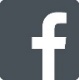 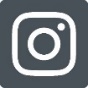 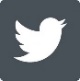 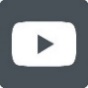 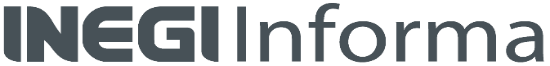 ANEXONota técnicaEl Instituto Nacional de Estadística y Geografía da a conocer los Indicadores de Confianza Empresarial (ICE) que se integran por la percepción que tienen los directivos empresariales del sector Manufacturero, de la Construcción, del Comercio y de los Servicios Privados no Financieros sobre la situación económica que se presenta en el país y en sus empresas, así como sus expectativas para el futuro. Su periodicidad es mensual y se elabora con base en los resultados de la Encuesta Mensual de Opinión Empresarial (EMOE).Cifras desestacionalizadasEl Indicador de Confianza Empresarial Manufacturero fue de 52.8 puntos durante abril de 2022, 0.8 puntos más que la cifra de marzo pasado. Con este dato, el Indicador de Confianza Empresarial Manufacturero acumula 12 meses consecutivos por arriba del umbral de los 50 puntos.Gráfica 1Indicador de confianza empresarial manufactureroFuente: INEGI.El cuadro siguiente muestra el comportamiento del Indicador de Confianza Empresarial Manufacturero y el de sus componentes en abril de 2022.Cuadro 1Indicador de confianza empresarial manufacturero y sus componentescifras desestacionalizadasNota:	Los indicadores se generan con los datos referidos al mes de la entrevista. 1/	Las diferencias en puntos se obtienen de los respectivos indicadores considerando todos sus decimales.2/	Componente no sujeto a desestacionalización.Fuente:	INEGI.El Indicador de Confianza Empresarial de la Construcción fue de 50.8 puntos en abril de 2022, una reducción de 0.7 puntos respecto a marzo. Con este dato, el ICE de la Construcción se establece, por séptimo mes consecutivo, por arriba del umbral de los 50 puntos.Gráfica 2Indicador de confianza empresarial de la construcción Fuente: INEGI.La variación mensual del Indicador se derivó de disminuciones en sus cinco componentes, como se observa en el cuadro siguiente:Cuadro 2Indicador de confianza empresarial de la construcción y sus componentesNota:	Los indicadores se generan con los datos referidos al mes de la entrevista. 1/	Las diferencias en puntos se obtienen de los respectivos indicadores considerando todos sus decimales.2/	Componente ajustado por efecto estacional.Fuente:	INEGI.Durante abril de 2022, el Indicador de Confianza Empresarial del Comercio presentó un aumento de 0.9 puntos y fue de 55.7 puntos. De esta manera, por 12 meses seguidos el ICE del Comercio se ubicó por arriba del umbral de los 50 puntos.Gráfica 3Indicador de confianza empresarial del comercio Fuente: INEGI.En el cuadro siguiente se muestra el comportamiento del ICE del Comercio y sus componentes durante abril de 2022.Cuadro 3Indicador de confianza empresarial del comercio y sus componentesNota:	Los indicadores se generan con los datos referidos al mes de la entrevista. 1/	Las diferencias en puntos se obtienen de los respectivos indicadores considerando todos sus decimales.Fuente:	INEGI.En el cuarto mes de 2022, el Indicador de Confianza Empresarial de los Servicios Privados no Financieros tuvo un crecimiento mensual de 1.8 puntos y se ubicó en 55.2 puntos. Con este dato, por octavo mes consecutivo el ICE de los Servicios estuvo por arriba del umbral de los 50 puntos.Gráfica 4Indicador de confianza empresarial de los servicios 
privados no financierosFuente: INEGI.El cuadro siguiente muestra el comportamiento del ICE de los Servicios Privados no Financieros y el de sus componentes durante abril de 2022.Cuadro 4Indicador de confianza empresarial de los servicios privados no financieros 
y sus componentesNota:	Los indicadores se generan con los datos referidos al mes de la entrevista. 1/	Las diferencias en puntos se obtienen de los respectivos indicadores considerando todos sus decimales.Fuente:	INEGI.Las siguientes gráficas reflejan las tendencias de los componentes que integran al Indicador de Confianza Empresarial por sector:Gráfica 5Indicador de confianza empresarial por sector y componentesseries de tendencia-cicloCifras originalesEn abril de 2022, el Indicador Global de Opinión Empresarial de Confianza (IGOEC) registró un nivel de 54.4 puntos con cifras originales, un aumento de 6.8 puntos con relación al de abril de 2021. Gráfica 6Indicador global de opinión empresarial de confianza 
serie originalFuente: INEGI.Cuadro 5Indicador global de opinión empresarial de confianza e indicadores 
por sector y sus componentesNota:	Los indicadores se generan con los datos referidos al mes de la entrevista.1/	Las diferencias en puntos se obtienen de los respectivos indicadores considerando todos sus decimales.2/	No incluye al sector 43, Comercio al por mayor; 46, Comercio al por menor; 52, Servicios financieros y de seguros; 55, Corporativos; 81, Otros servicios, excepto actividades gubernamentales y, 93, Actividades legislativas, gubernamentales, de impartición de justicia y de organismos internacionales y extraterritoriales.  También se excluyen a las unidades dedicadas al desarrollo de actividades sociales.p/	Dato preliminar.Fuente: INEGI.Cuadro 6Indicador de confianza empresarial manufacturero 
por grupos de subsectores de actividadcifras originalesNota:	Los indicadores se generan con los datos referidos al mes de la entrevista.1/	Las diferencias en puntos se obtienen de los respectivos indicadores considerando todos sus decimales.p/	Dato preliminar.Fuente:	INEGI.Cuadro 7Indicador de confianza empresarial de los servicios privados no financieros
por grupos de sectores de actividadcifras originalesNota:	Los indicadores se generan con los datos referidos al mes de la entrevista.1/	Las diferencias en puntos se obtienen de los respectivos indicadores considerando todos sus decimales.2/	Incluye los sectores 53, Servicios inmobiliarios y de alquiler de bienes muebles e intangibles; 61, Servicios educativos; 62, Servicios de salud y de asistencia social, y 71, Servicios de esparcimiento culturales y deportivos, y otros servicios recreativos.p/	Dato preliminar.Fuente:	INEGI.Nota al usuarioLa tasa de no respuesta de la Encuesta Mensual de Opinión Empresarial (EMOE), correspondiente al mes de abril de 2022, registró porcentajes apropiados conforme al diseño estadístico de la encuesta, lo que permitió la generación de estadísticas con niveles adecuados de precisión. Lo anterior con excepción de los dominios Información en medios masivos; Servicios profesionales, científicos y técnicos; Servicios de apoyo a los negocios y manejo de residuos y desechos, y servicios de remediación; y Servicios de alojamiento temporal y de preparación de alimentos y bebidas, que tienen una participación de 5.4% en los ingresos representados por la encuesta. Se recomienda usar las estimaciones con reserva.Por otra parte, se informa que las cifras desestacionalizadas y de tendencia-ciclo pueden estar sujetas a revisiones debido al impacto derivado de la emergencia sanitaria de la COVID-19. La estrategia seguida por el INEGI ha sido revisar de manera particular cada serie de tiempo y analizar la necesidad de incluir algún tratamiento especial, como el de Outliers, en los modelos de ajuste estacional para los meses de la contingencia. Lo anterior con el objetivo de que los grandes cambios en las cifras originales no influyan de manera desproporcionada en los factores estacionales utilizados.Nota metodológicaLa Encuesta Mensual de Opinión Empresarial (EMOE) genera indicadores a nivel nacional de carácter cualitativo que posibilitan conocer, inmediatamente después de terminado el mes de referencia, la opinión y percepción de los empresarios respecto al desempeño económico del país y de las empresas en los sectores Industrias Manufactureras, de la Construcción, del Comercio y, Servicios Privados no Financieros. El diseño conceptual y estadístico de la EMOE se realiza para cada uno de los sectores en estudio de manera independiente a fin de analizar los aspectos particulares de la operación económica de los mismos. En este sentido, se tienen marcos de estudio, estratificaciones y tamaños de muestra diferenciados, aunque la batería de preguntas es igual en los cuatro sectores.Cabe señalar que la información que se presenta en este documento se complementa con la que proporcionan los Indicadores Agregados de Tendencia y Expectativas Empresariales, así como el Indicador de Pedidos Manufactureros (IPM). Este último se elabora con el Banco de México e incorpora variables similares a las del Purchasing Managers Index (PMI) que genera el Institute for Supply Management (ISM) en los Estados Unidos de Norteamérica.En el diseño del cuestionario se consideraron las recomendaciones del Manual de Encuestas sobre Tendencia Económica de la ONU, del Manual de Encuestas sobre Tendencia de Negocios de la OCDE y las emitidas por la CEPAL en Encuestas de Opinión Empresarial del Sector Industrial en América Latina, así como las sugerencias del Banco de México.La encuesta utiliza el Sistema de Clasificación Industrial de América del Norte (SCIAN) 2013 y la Norma Técnica del Proceso de Producción de Información Estadística y Geográfica que proporcionan un marco normativo regulatorio de la producción de información estadística en México.La unidad de observación es la empresa, definida como la unidad económica que bajo una sola entidad propietaria o controladora combina acciones y recursos para realizar actividades de producción de bienes, compra-venta de mercancías o prestación de servicios, sea con fines mercantiles o no. La cobertura geográfica es nacional en los cuatro sectores en estudio.El marco poblacional está conformado por el directorio de empresas provenientes del Registro Estadístico de Negocios de México (RENEM) que, en conjunto, hacen un total de 19,854 empresas. El total de las cuatro muestras asciende a 3,379 empresas a nivel nacional. Para la selección de la muestra se utilizó un diseño probabilístico y estratificado con base en el personal ocupado, con selección aleatoria e independiente en cada estrato. Se incluyen con certeza, para los sectores económicos mencionados, a las empresas con más de 1,000 personas ocupadas. Se utilizan cuatro modalidades para la captación de la información: cuestionario impreso, cuestionario electrónico para su captación en los Dispositivos de Cómputo Móvil, captación a través del Centro de Entrevistas Telefónicas Asistidas por computadora (CATI, por sus siglas en inglés) y cuestionario electrónico en el Sitio del INEGI para la captación de información a través de internet.Los componentes del ICE son proporcionados por la dirección empresarial en las tres primeras semanas del mes de referencia de la encuesta, tomando como base la información disponible al momento en que ésta se aplica. Los resultados se difunden inmediatamente después de terminado dicho mes.Los Indicadores de Confianza Empresarial (ICE) se integran mensualmente con base en la opinión de los directivos empresariales de los sectores Industrias Manufactureras, de la Construcción, del Comercio y de los Servicios Privados no Financieros sobre la situación económica que presenta el país y sus empresas al momento de aplicar la encuesta. Los ICE son indicadores compuestos pues se calculan como el promedio de los cinco indicadores simples, que, a su vez, se obtienen de promediar los resultados expandidos de las respuestas a cada una de las siguientes preguntas: Momento adecuado para invertir. Comparando la situación actual del país y de su empresa con la de hace un año ¿Cree que este momento es el adecuado para que se realicen inversiones? Situación económica presente del país. ¿Cómo considera usted la situación económica del país hoy en día comparada con la de hace 12 meses? Situación económica futura del país. ¿Cómo considera usted que será la situación económica del país dentro de 12 meses, respecto a la actual?Situación económica presente de la empresa. ¿Cómo considera usted la situación económica de su empresa hoy en día comparada con la de hace 12 meses? Situación económica futura de la empresa. ¿Cómo cree usted que será la situación económica de su empresa dentro de 12 meses, respecto a la actual? En la primera pregunta, el informante sólo tiene tres opciones de respuesta: sí, no sabe y no. Para las cuatro preguntas restantes se mantienen cinco opciones de respuesta: mucho mejor, mejor, igual, peor y mucho peor. Cada nivel de respuesta cuenta con un ponderador:Los indicadores están diseñados para que sus valores fluctúen entre 0 y 100. De esa manera, a medida que el optimismo se generaliza entre los informantes, el valor del indicador se hace mayor. Por otra parte, a medida que el porcentaje de informantes con opiniones pesimistas se incrementa, el valor del indicador disminuirá. El cálculo del ICE en Construcción y Comercio corresponde a un promedio simple. En las Industrias Manufactureras y Servicios Privados no Financieros, primero se calcula el ICE de cada uno de los grupos de subsectores y sectores, también mediante promedio simple de los cinco indicadores, y después se calcula el ICE a nivel de estos dos sectores como un indicador ponderado por el peso en los ingresos que tienen los dominios de estudio.El Indicador de Confianza Empresarial del sector Industrias Manufactureras difunde resultados del sector y por grupos de subsectores de actividad: Alimentos, bebidas y tabaco (subsectores 311 y 312); Derivados del petróleo y del carbón, industria química, del plástico y del hule (subsectores 324, 325 y 326); Minerales no metálicos y metálicas básicas (subsectores 327 y 331); Equipo de computación, accesorios electrónicos y aparatos eléctricos (subsectores 334 y 335); Equipo de transporte (subsector 336); Productos metálicos, maquinaria, equipo y muebles (subsectores 332, 333 y 337); y Textiles, prendas de vestir, cuero y piel, madera, papel y otras industrias (subsectores 313, 314, 315, 316, 321, 322, 323 y 339).Por su parte, los Indicadores de Confianza Empresarial del Sector Construcción y del Comercio se disponen a nivel del total del sector.El ICE de los Servicios Privados no Financieros se difunde a nivel agregado y para seis dominios de estudio, representados por los siguientes sectores: Transportes, correos y almacenamiento (sector 48-49); Información en medios masivos (sector 51); Servicios profesionales, científicos y técnicos (sector 54); Servicios de apoyo a los negocios y manejo de residuos y desechos, y servicios de remediación (sector 56); Servicios de alojamiento temporal y de preparación de alimentos y bebidas (sector 72), y Otros servicios. Este último está integrado por los Servicios inmobiliarios y de alquiler de bienes muebles e intangibles (sector 53), Servicios educativos (sector 61), Servicios de salud y de asistencia social (sector 62) y Servicios de esparcimiento culturales y deportivos, y otros servicios recreativos (sector 71).Finalmente, el Indicador Global de Opinión Empresarial de Confianza se obtiene de la suma del Indicador de Confianza Empresarial ponderado con la participación del PIB de los cuatro sectores en estudio. Para esto se utiliza un ponderador normalizado como se observa en la siguiente tabla.Con el objetivo de brindar mayores elementos que permitan determinar la precisión de los datos generados por la Encuesta Mensual de Opinión Empresarial, el INEGI publica en su página los Indicadores de Precisión Estadística del Indicador de Confianza Empresarial, los cuales son una medida relativa de su exactitud. Para conocer más al respecto, se sugiere consultar la siguiente liga: https://www.inegi.org.mx/programas/emoe/2013/Es importante destacar que la mayoría de las series económicas se ven afectadas por factores estacionales. Es decir, efectos periódicos que se repiten cada año y cuyas causas pueden considerarse ajenas a la naturaleza económica de las series. Éstas pueden ser: las festividades, el hecho de que algunos meses tienen más días que otros, los periodos de vacaciones escolares, el efecto del clima en las estaciones del año y otras fluctuaciones estacionales como la elevada producción de juguetes en los meses previos a la Navidad, provocada por la expectativa de mayores ventas en diciembre. En este sentido, la desestacionalización o ajuste estacional de series económicas consiste en remover estas influencias intra-anuales periódicas, pues su presencia dificulta diagnosticar o describir el comportamiento de una serie económica al no poder comparar adecuadamente un determinado mes con el inmediato anterior.Analizar la serie desestacionalizada ayuda a realizar un mejor diagnóstico y pronóstico de su evolución, ya que facilita la identificación de la posible dirección de los movimientos que pudiera tener la variable en cuestión, en el corto plazo. Las series originales se ajustan estacionalmente mediante el paquete estadístico X-13ARIMA-SEATS. Para conocer la metodología se sugiere consultar la siguiente liga:https://www.inegi.org.mx/app/biblioteca/ficha.html?upc=702825099060Asimismo, las especificaciones de los modelos utilizados para realizar el ajuste estacional están disponibles en el Banco de Información Económica, seleccionando el icono de información      correspondiente a las “series desestacionalizadas y de tendencia-ciclo” de los Indicadores de Opinión Empresarial.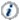 La información contenida en este documento se genera con base en la Encuesta Mensual de Opinión Empresarial y se da a conocer en la fecha establecida en el Calendario de Difusión de Información Estadística y Geográfica y de Interés Nacional.Las cifras aquí mencionadas pueden ser consultadas en la página de internet del INEGI en las siguientes secciones: Tema: https://www.inegi.org.mx/temas/opinion/Programa: https://www.inegi.org.mx/programas/emoe/2013/Banco de Información Económica: https://www.inegi.org.mx/sistemas/bie/IndicadorAbril 
de 2022Diferencias1/ en
puntos respecto al:Diferencias1/ en
puntos respecto al:Número de meses consecutivos por 
arriba o por debajo 
del umbral de 
50 puntosNúmero de meses consecutivos por 
arriba o por debajo 
del umbral de 
50 puntosIndicadorAbril 
de 2022Mes 
previoMismo mes de 2021Número de meses consecutivos por 
arriba o por debajo 
del umbral de 
50 puntosNúmero de meses consecutivos por 
arriba o por debajo 
del umbral de 
50 puntosIndicador de Confianza Empresarial Manufacturero52.80.84.412Por arribaa)  Momento adecuado para invertir42.21.59.8105Por debajob)  Situación económica presente del país50.70.76.73Por arribac)  Situación económica futura del país2/56.01.72.020Por arribad)  Situación económica presente de la empresa2/55.50.43.813Por arribae)  Situación económica futura de la empresa2/59.80.6-0.2220Por arribaIndicadorAbril 
de 2022Diferencias1/ en 
puntos respecto al:Diferencias1/ en 
puntos respecto al:Número de meses consecutivos por 
arriba o por debajo 
del umbral de 
50 puntosNúmero de meses consecutivos por 
arriba o por debajo 
del umbral de 
50 puntosIndicadorAbril 
de 2022Mes 
previoMismo mes de 2021Número de meses consecutivos por 
arriba o por debajo 
del umbral de 
50 puntosNúmero de meses consecutivos por 
arriba o por debajo 
del umbral de 
50 puntosIndicador de Confianza Empresarial de la Construcción50.8-0.74.87Por arribaa)  Momento adecuado para invertir2/29.4-0.44.1105Por debajob)  Situación económica presente del país48.0-0.814.3118Por debajoc)  Situación económica futura del país61.3-0.71.022Por arribad)  Situación económica presente de la empresa51.4-0.45.98Por arribae)  Situación económica futura de la empresa64.2-0.9-1.1131Por arribaIndicadorAbril 
de 2022Diferencias1/ en 
puntos respecto al:Diferencias1/ en 
puntos respecto al:Número de meses consecutivos por 
arriba o por debajo 
del umbral de 
50 puntosNúmero de meses consecutivos por 
arriba o por debajo 
del umbral de 
50 puntosIndicadorAbril 
de 2022Mes 
previoMismo mes de 2021Número de meses consecutivos por 
arriba o por debajo 
del umbral de 
50 puntosNúmero de meses consecutivos por 
arriba o por debajo 
del umbral de 
50 puntosIndicador de Confianza Empresarial del Comercio55.70.96.712Por arribaa)  Momento adecuado para invertir37.41.314.6103Por debajob)  Situación económica presente del país53.41.513.09Por arribac)  Situación económica futura del país63.61.2-1.462Por arribad)  Situación económica presente de la empresa57.70.28.012Por arribae)  Situación económica futura de la empresa66.60.3-0.7131Por arribaIndicadorAbril
de 2022Diferencias1/ en
puntos respecto al:Diferencias1/ en
puntos respecto al:Número de meses consecutivos por 
arriba o por debajo 
del umbral de 
50 puntosNúmero de meses consecutivos por 
arriba o por debajo 
del umbral de 
50 puntosIndicadorAbril
de 2022Mes 
previoMismo mes de 2021Número de meses consecutivos por 
arriba o por debajo 
del umbral de 
50 puntosNúmero de meses consecutivos por 
arriba o por debajo 
del umbral de 
50 puntosIndicador de Confianza Empresarial de los Servicios Privados no Financieros55.21.88.38Por arribaa)  Momento adecuado para invertir35.02.615.757Por debajob)  Situación económica presente del país53.80.714.38Por arribac)  Situación económica futura del país62.82.1-0.123Por arribad)  Situación económica presente de la empresa57.30.911.611Por arribae)  Situación económica futura de la empresa66.92.80.264Por arribaIndicadorAbril 
de 2022Diferencias1/ en
puntos respecto al:Diferencias1/ en
puntos respecto al:Número de meses consecutivos por 
arriba o por debajo 
del umbral de 
50 puntosNúmero de meses consecutivos por 
arriba o por debajo 
del umbral de 
50 puntosIndicadorAbril 
de 2022Mes 
previoMismo mes de 2021Número de meses consecutivos por 
arriba o por debajo 
del umbral de 
50 puntosNúmero de meses consecutivos por 
arriba o por debajo 
del umbral de 
50 puntosIndicador de Confianza Empresarial Manufacturero52.80.84.412Por arribaMomento adecuado para invertir42.21.59.8105Por debajoSituación económica presente del país50.70.76.73Por arribaSituación económica futura del país2/56.01.72.020Por arribaSituación económica presente de la empresa2/55.50.43.813Por arribaSituación económica futura de la empresa2/59.80.6-0.2220Por arribaIndicadorAbril 
de 2022Diferencias1/ en 
puntos respecto al:Diferencias1/ en 
puntos respecto al:Número de meses consecutivos por 
arriba o por debajo 
del umbral de 
50 puntosNúmero de meses consecutivos por 
arriba o por debajo 
del umbral de 
50 puntosIndicadorAbril 
de 2022Mes 
previoMismo mes de 2021Número de meses consecutivos por 
arriba o por debajo 
del umbral de 
50 puntosNúmero de meses consecutivos por 
arriba o por debajo 
del umbral de 
50 puntosIndicador de Confianza Empresarial de la Construcción50.8-0.74.87Por arribaMomento adecuado para invertir2/29.4-0.44.1105Por debajoSituación económica presente del país48.0-0.814.3118Por debajoSituación económica futura del país61.3-0.71.022Por arribaSituación económica presente de la empresa51.4-0.45.98Por arribaSituación económica futura de la empresa64.2-0.9-1.1131Por arribaIndicadorAbril 
de 2022Diferencias1/ en 
puntos respecto al:Diferencias1/ en 
puntos respecto al:Número de meses consecutivos por 
arriba o por debajo 
del umbral de 
50 puntosNúmero de meses consecutivos por 
arriba o por debajo 
del umbral de 
50 puntosIndicadorAbril 
de 2022Mes 
previoMismo mes de 2021Número de meses consecutivos por 
arriba o por debajo 
del umbral de 
50 puntosNúmero de meses consecutivos por 
arriba o por debajo 
del umbral de 
50 puntosIndicador de Confianza Empresarial del Comercio55.70.96.712Por arribaMomento adecuado para invertir37.41.314.6103Por debajoSituación económica presente del país53.41.513.09Por arribaSituación económica futura del país63.61.2-1.462Por arribaSituación económica presente de la empresa57.70.28.012Por arribaSituación económica futura de la empresa66.60.3-0.7131Por arribaIndicadorAbril
de 2022Diferencias1/ en
puntos respecto al:Diferencias1/ en
puntos respecto al:Número de meses consecutivos por 
arriba o por debajo 
del umbral de 
50 puntosNúmero de meses consecutivos por 
arriba o por debajo 
del umbral de 
50 puntosIndicadorAbril
de 2022Mes 
previoMismo mes de 2021Número de meses consecutivos por 
arriba o por debajo 
del umbral de 
50 puntosNúmero de meses consecutivos por 
arriba o por debajo 
del umbral de 
50 puntosIndicador de Confianza Empresarial de los Servicios Privados no Financieros55.21.88.38Por arribaMomento adecuado para invertir35.02.615.757Por debajoSituación económica presente del país53.80.714.38Por arribaSituación económica futura del país62.82.1-0.123Por arribaSituación económica presente de la empresa57.30.911.611Por arribaSituación económica futura de la empresa66.92.80.264Por arribaIndicador de confianza empresarial por sectorMomento adecuado para invertirSituación económica presente del paísSituación económica futura del paísSituación económica presente de la empresaSituación económica futura de la empresaFuente:	INEGI.Fuente:	INEGI.Indicadores / ComponentesAbrilAbrilDiferencia en puntos1/Indicadores / Componentes20212022p/Diferencia en puntos1/Indicador Global de Opinión Empresarial de Confianza47.654.46.8Indicador de Confianza Empresarial Manufacturero48.653.04.4Momento adecuado para invertir32.842.59.7Situación económica presente del país44.451.26.8Situación económica futura del país54.056.02.0Situación económica presente de la empresa51.855.53.8Situación económica futura de la empresa60.059.8-0.2Indicador de Confianza Empresarial de la Construcción46.050.84.8Momento adecuado para invertir25.229.34.0Situación económica presente del país33.748.014.3Situación económica futura del país60.361.31.0Situación económica presente de la empresa45.651.45.9Situación económica futura de la empresa65.364.2-1.1Indicador de Confianza Empresarial del Comercio49.055.76.7Momento adecuado para invertir22.737.414.6Situación económica presente del país40.353.413.0Situación económica futura del país65.063.6-1.4Situación económica presente de la empresa49.757.78.0Situación económica futura de la empresa67.366.6-0.7Indicador de Confianza Empresarial de los Servicios Privados no Financieros2/46.855.28.3Momento adecuado para invertir19.335.015.7Situación económica presente del país39.553.814.3Situación económica futura del país62.962.8-0.1Situación económica presente de la empresa45.757.311.6Situación económica futura de la empresa66.766.90.2Grupos AbrilAbrilDiferencia 
en puntos1/Grupos 20212022p/Diferencia 
en puntos1/Indicador de Confianza Empresarial Manufacturero48.653.04.4Alimentos, bebidas y tabaco47.852.64.8Derivados del petróleo y del carbón, industria química, del plástico y del hule50.554.84.4Minerales no metálicos y metálicas básicas47.652.85.1Equipo de computación, accesorios electrónicos y aparatos eléctricos49.853.33.6Equipo de transporte48.751.52.8Productos metálicos, maquinaria, equipo y muebles47.555.17.6Textiles, prendas de vestir, cuero y piel, madera, papel y otras42.748.76.0Grupos AbrilAbrilDiferencia 
en puntos1/Grupos 20212022p/Diferencia 
en puntos1/Indicador de Confianza Empresarial de los Servicios Privados no Financieros46.855.28.3Transportes, correo y almacenamiento47.657.810.2Información en medios masivos46.753.77.0Servicios profesionales, científicos y técnicos45.158.012.9Servicios de apoyo a los negocios y manejo de residuos y desechos, 
y servicios de remediación44.949.84.9Servicios de alojamiento temporal y de preparación de alimentos y bebidas50.961.910.9Otros Servicios2/46.355.69.3SectorMarco de estudioMarco de estudioTamaño de muestraSectorTamañoEmpresasTamaño de muestraTotal19,8543,379Manufacturero100 y más 
personas ocupadas6,0771,492Construcción100 y más 
personas ocupadas1,323239Comercio50 y más 
personas ocupadas6,180532Servicios Privados no Financieros100 y más 
personas ocupadas6,2741,116Opción de respuestaPonderadorMucho mejor1.00Mejor0.75Igual0.50Peor0.25Mucho peor0.00SectorPonderadorConstrucción9.69Industrias Manufactureras20.62Comercio21.95Servicios Privados no Financieros47.74